ΕΘΝΙΚΟ Μ. ΠΟΛΥΤΕΧΝΕΙΟ                                       Αρ. Πρωτ.:                   ΣΧΟΛΗ                                                           Ημερομηνία:     /       /2023 ΠΟΛΙΤΙΚΩΝ ΜΗΧΑΝΙΚΩΝ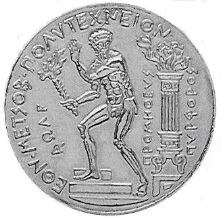 ΑΙΤΗΣΗ ΕΓΓΡΑΦΗΣ – ΔΗΛΩΣΗΣ ΜΑΘΗΜΑΤΩΝΧειμερινό Εξάμηνο Ακαδ. Έτους 2023-2024ΚΩΔΙΚΟΣ: 01........................ΕΠΩΝΥΜΟ:...........................................ΟΝΟΜΑ:..........................................ΠΑΤΡΩΝΥΜΟ:.......................................ΕΞ. ΕΓΓΡΑΦΗΣ:............ΠΕΡΙΟΧΗ:.............................................ΟΔΟΣ:.........................................ΑΡΙΘΜ.:.........Τ.Κ.:........... ΤΗΛ.:.......................E-MAIL..........................Τα υποχρεωτικά μαθήματα δηλώνονται από τη Γραμματεία (είναι ήδη τσεκαρισμένα). Οι φοιτητές οφείλουν να δηλώσουν μόνο μάθημα επιλογής και ξένης γλώσσαςΠΑΡΑΤΗΡΗΣΗ: Σε περίπτωση που η επιλογή των μαθημάτων δεν γίνει σύμφωνα με το εκπαιδευτικό πρόγραμμα, θα κληθεί από τη Γραμματεία ο/η φοιτητής/τρια να κάνει τις απαιτούμενες προσαρμογές. Αν δεν προσέλθει, η προσαρμογή προς τις ισχύουσες διατάξεις θα γίνει από τον Κοσμήτορα της Σχολής.Συνημμένα υποβάλλω:Εκτυπωμένη την ηλεκτρονική αίτηση εγγραφής του Υπουργείου Παιδείας3 φωτογραφίες Πιστοποιητικό γεννήσεως (πρόσφατο)Φωτοτυπία ταυτότηταςΒεβαίωση ΑΜΚΑ Υπεύθυνη δήλωση (1)Υπεύθυνη δήλωση (2)Πιστοποιητικό διαγραφής (για τις περιπτώσεις που απαιτείται)Αίτηση για απαλλαγή από τη ξένη γλώσσαΑντίγραφο πτυχίου ξένης γλώσσας (φωτοτυπία)ΥΠΟΓΡΑΦΗ                                               ΕΞΑΜΗΝΟ 1ο                                             ΥΠΟΧΡΕΩΤΙΚΑ                                               ΕΞΑΜΗΝΟ 1ο                                             ΥΠΟΧΡΕΩΤΙΚΑ                                               ΕΞΑΜΗΝΟ 1ο                                             ΥΠΟΧΡΕΩΤΙΚΑ                                               ΕΞΑΜΗΝΟ 1ο                                             ΥΠΟΧΡΕΩΤΙΚΑ                                               ΕΞΑΜΗΝΟ 1ο                                             ΥΠΟΧΡΕΩΤΙΚΑ                                               ΕΞΑΜΗΝΟ 1ο                                             ΥΠΟΧΡΕΩΤΙΚΑΚΩΔΙΚΟΣΚΩΔΙΚΟΣΚΩΔΙΚΟΣΚΩΔΙΚΟΣ                ΤΙΤΛΟΣ ΜΑΘΗΜΑΤΟΣΩΡΕΣΤσεκάρετε ένα μάθημα επιλογής                 Τσεκάρετε Ξένη γλώσσα1058√√√Μηχανική του Στερεού Σώματος3Τσεκάρετε ένα μάθημα επιλογής                 Τσεκάρετε Ξένη γλώσσα1245√√√Μαθηματική Ανάλυση & Γραμμική Άλγεβρα6Τσεκάρετε ένα μάθημα επιλογής                 Τσεκάρετε Ξένη γλώσσα1039√√√Οικολογία και Χημεία για Πολιτικούς Μηχανικούς3Τσεκάρετε ένα μάθημα επιλογής                 Τσεκάρετε Ξένη γλώσσα1246√√√Γενική Οικοδομική & Σχέδιο4Τσεκάρετε ένα μάθημα επιλογής                 Τσεκάρετε Ξένη γλώσσα1007√√√Γεωλογία Μηχανικού4Τσεκάρετε ένα μάθημα επιλογής                 Τσεκάρετε Ξένη γλώσσαΚατ’ εκλογήν υποχρεωτικά(Υποχρεωτική η επιλογή ενός)Τσεκάρετε ένα μάθημα επιλογής                 Τσεκάρετε Ξένη γλώσσα12171217Σχεδίαση Τεχνικών Έργων με Η/Υ3Τσεκάρετε ένα μάθημα επιλογής                 Τσεκάρετε Ξένη γλώσσα11741174Παραστατική Γεωμετρία3Τσεκάρετε ένα μάθημα επιλογής                 Τσεκάρετε Ξένη γλώσσα11861186Εισαγωγή στην Ενεργειακή Τεχνολογία3Τσεκάρετε ένα μάθημα επιλογής                 Τσεκάρετε Ξένη γλώσσα12631263Ιστορία της Αρχιτεκτονικής3Τσεκάρετε ένα μάθημα επιλογής                 Τσεκάρετε Ξένη γλώσσα12471247Ανάλυση Κύκλου Ζωής Έργων Πολιτικού Μηχανικού3Τσεκάρετε ένα μάθημα επιλογής                 Τσεκάρετε Ξένη γλώσσαΞένη Γλώσσα(υποχρεωτική η επιλογή μίας)Τσεκάρετε ένα μάθημα επιλογής                 Τσεκάρετε Ξένη γλώσσα 1027 1027 1027Αγγλική Γλώσσα 12Τσεκάρετε ένα μάθημα επιλογής                 Τσεκάρετε Ξένη γλώσσα102810281028Γαλλική Γλώσσα 12Τσεκάρετε ένα μάθημα επιλογής                 Τσεκάρετε Ξένη γλώσσα                                                Εργαστήριο                                                Εργαστήριο                                                Εργαστήριο                                                Εργαστήριο                                                Εργαστήριο                                                ΕργαστήριοΤσεκάρετε ένα μάθημα επιλογής                 Τσεκάρετε Ξένη γλώσσα12481248√√Εργαστήριο Υλικών3Τσεκάρετε ένα μάθημα επιλογής                 Τσεκάρετε Ξένη γλώσσα